                    МБДОУ д/с «Берёзка»Конспект мастер-класса «Изготовление лошадки на палочке в мини-музее «Старинная изба» для родителей»                      Выполнила воспитатель Куткина                                                 Татьяна Ивановна                              П. Уральский 2017 г.Цель: Знакомить с предметами народного быта и научить изготавливать лошадку на палочке.Задачи:Познакомить с мини-музеем «Крестьянская изба», с предметами русского быта (печь, прялка, утюг и т.д.)Рассказать и показать, как использовать кьюр-коды для ознакомления со старинными предметами и их назначением.Воспитывать бережное отношение и интерес к народным традициям и обычаям.Научить мастерить лошадку из бросового материала, как игрушку или оберег.Оборудование: мини-музей с предметами русской старины.Воспитатель в русском народном сарафане:-Здравствуйте, гости дорогие, званные и долгожданные! Проходите в избу и рассаживайтесь по лавкам.-А скажите мне. Почему в старину когда заходили в дом кланялись? (Ответы)-Правильно. Порог был высоким, а дверь низкая. А почему  так делали дверь? (Ответы).- Правильно. Чтоб не выходило тепло через дверь.-А как назывался угол, напротив двери? (Красный)-Окна украшали наличниками. Почему их так называли? (Ответы).-А теперь я вам загадаю загадки, а отгадки вы найдете в избе.-Летом спит,Зимой горит.Пасть открывает,Что дают глотает.-Правильно-это печь.Подношу телефон к кьюри-коду и читаю: «Печь в избе называли матушкой. Она и кормила и обогревала большую крестьянскую избу…»-Стригли, щипали, а потом чесали,Чисто, пушисто к доске привязали.-Правильно-это прялка.-По полотняной стране, по реке простынеПлывёт пароход, то взад, то вперёдА за ним такая гладь-Ни морщинки не видать.Что это? Правильно - утюг. А какие утюги были раньше?-Раньше люди очень много работали, от зари и до зари сеяли, пахали ,урожай убирали. Но наступала зима и длинными, зимними вечерами, люди вязали, вышивали, мастерили игрушки для своих детей. Лошадь на Руси всегда была символом богатства, прочности и крепости. Хотите научиться изготавливать лошадку, которую можно использовать как игрушку или как оберег?Показ воспитателя с объяснением этапов работы, родители совместно с воспитателем мастерят лошадку.Для работы нужно приготовить палочку(веточку) от любого дерева. У неё должна быть форма буквы Г. Обматываем палочку полоской мягкой ткани, формируя голову и туловище. Дальше закрепляем ткань ниточкой.Накрываем заготовку красивой тканью, вырезанной формой-круг.Снова обматываем ниткой и приматываем гриву, которую нужно приготовить заранее. Грива может быть связана крючком или вырезана из ткани.Украшаем лошадку-бисер, бантик ,пуговка, бусинка. Это на ваше усмотрение!Лошадка готова! Пусть она принесёт вам удачу! Вашим детям и родным здоровье!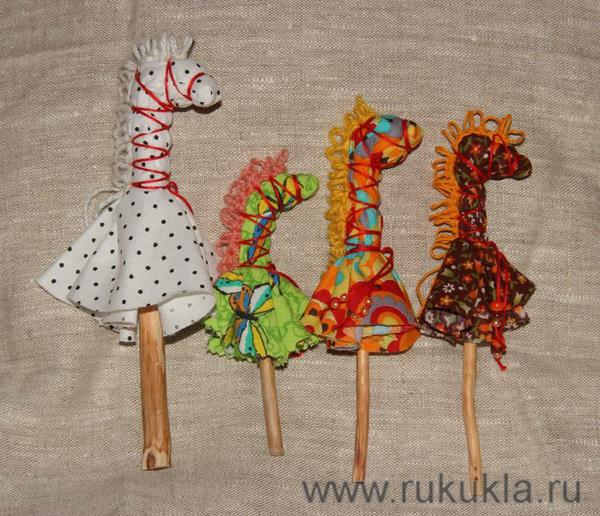 